AUTISMO¿Qué es el trastorno autista? — El trastorno autista es una enfermedad cerebral que afecta la conducta de la persona y su capacidad de comunicarse e interactuar con otros. Puede ser leve o grave y nadie sabe qué lo causa.¿Cuáles son los síntomas clave del trastorno autista? — Para recibir un diagnóstico de trastorno autista, un niño debe mostrar signos del trastorno en sus primeros años de vida. A veces los síntomas no se manifiestan hasta que el niño está en la escuela. Entre los signos de trastorno autista se incluyen problemas que afectan dos áreas clave:●La interacción social y la comunicación social – Los niños con trastorno autista tienen problemas para relacionarse con otras personas. A menudo no saben interpretar las expresiones faciales y tienden a evitar el contacto visual. Además, con frecuencia les desagrada que los toquen. Muchos niños pequeños con trastorno autista prefieren no jugar ni interactuar con otros.A los niños autistas generalmente les lleva más tiempo aprender a hablar que a otros niños. Algunos no aprenden nunca, pero el habla no es lo único afectado. A veces los padres de niños autistas piensan que sus hijos son sordos, pero los niños sordos que no pueden hablar buscan otras formas de comunicarse, tales como hacer movimientos con las manos. Los niños autistas no, y no parece importarles si se pueden comunicar o no.●Intereses limitados – Los niños autistas tienden a mostrar un interés profundo en ciertas cosas, pero muestran escaso interés en todo lo demás. Los niños pequeños pueden concentrarse completamente en cosas que giran o brillan e ignorar todo lo demás. A los niños de más edad puede preocuparles un único tema, por ejemplo el clima, los números o los deportes. Los niños con trastorno autista también tienden a tener rituales que deben seguir con exactitud. Por ejemplo, es posible que necesiten comer ciertos alimentos en un orden específico, o tomar el mismo camino para ir de un lugar a otro, siempre. Si estos hábitos son interrumpidos, los niños se alteran.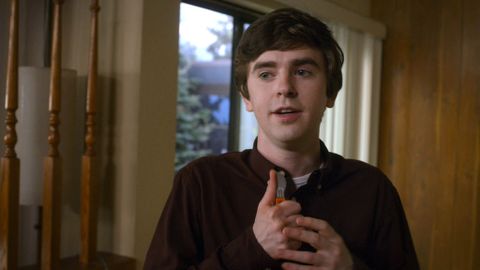 